  Управление образования Администрации муниципального образования «Старомайнский район» Ульяновской области 433460, Ульяновская область ,р.п. Старая Майна, пл. Ленина д.2e-mail: stmotdelobr@list.ru 8(84230) 2-31-09муниципальная казённая общеобразовательная организация Новиковская средняя школамуниципального образования «Старомайнский район» Ульяновской области433455 Ульяновская область, Старомайнский район, село Новиковка, улицаПридорожная, дом 1 тел. (8-84-230) 74-1-32, e-mail: krasnorechye1976@mail.ruПортфолио обучающейся МКОО Новиковская средняя школа МО «Старомайнский район» Ульяновской области(объединение «Краеведение» ДО Новые места-2021)Новиковой Зои Александровны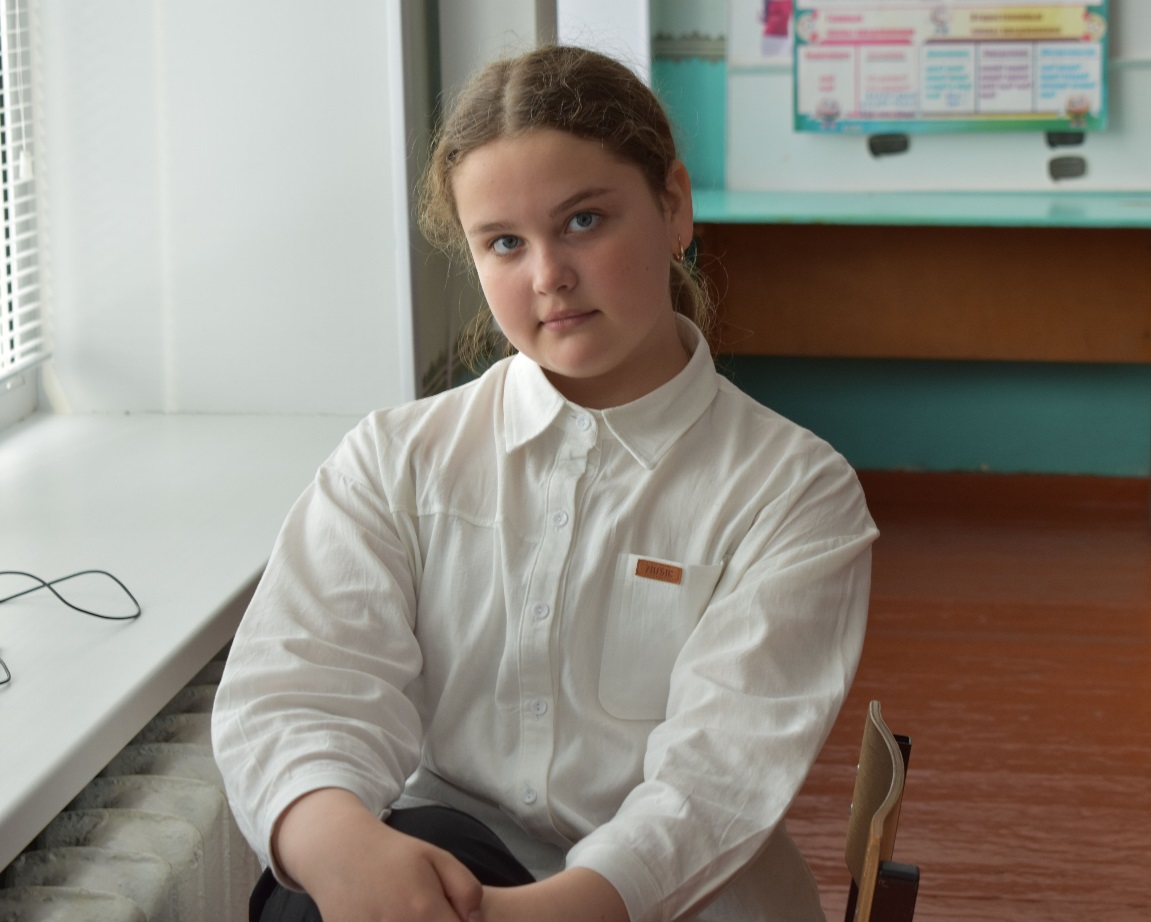 С.Новиковка2022
РезюмеНовикова Зоя АлександровнаДата рождения, возраст: 06.03.2009, 13 летОбразовательная организация: МКОО Новиковская СШ МО «Старомайнский район»  Контактные данные: Тел: 89374591352, e-mail: zoanovikova362@gmail.com, соцсеть: https://vk.com/z.novikova4Направленность: Туристско-краеведческаяНазвание объединения: КраеведениеПедагог: Штеле Вера Алексеевна, учитель русского языка и литературы, педагог ДО, «Почётный работник общего образования Российской Федерации», победитель областного Конкурса «Родники души моей-2020». Педагогический стаж 44 года.  e-mail: ana-stele@yandex.ru, тел. 89278127604Достижения в 2021-2022 учебном годуСертификаты Участие в Большом этнографическом диктантеУчастие в областных краеведческих чтениях «Ульяновская область – прошлое, настоящее, будущее»Грамоты и дипломыДиплом МБУК ЦБС г. Димитровграда за участие во II Межрегиональной акции «Читаем Неверова»  Грамота за 3 место в Областном   конкурсе «Овеянные славой флаг наш и герб» (номинация «Творческая работа»)Диплом за участие во Всероссийском марафоне исследовательских работ «Краефест-2022» трек «Музей в чемодане».  Номинация «За уверенное овладение современными технологиями и креативный подход» (пока не пришёл, обещали после майских праздников)Личные качества:  инициативность, самостоятельность, ответственность, коммуникабельность, быстрая обучаемость.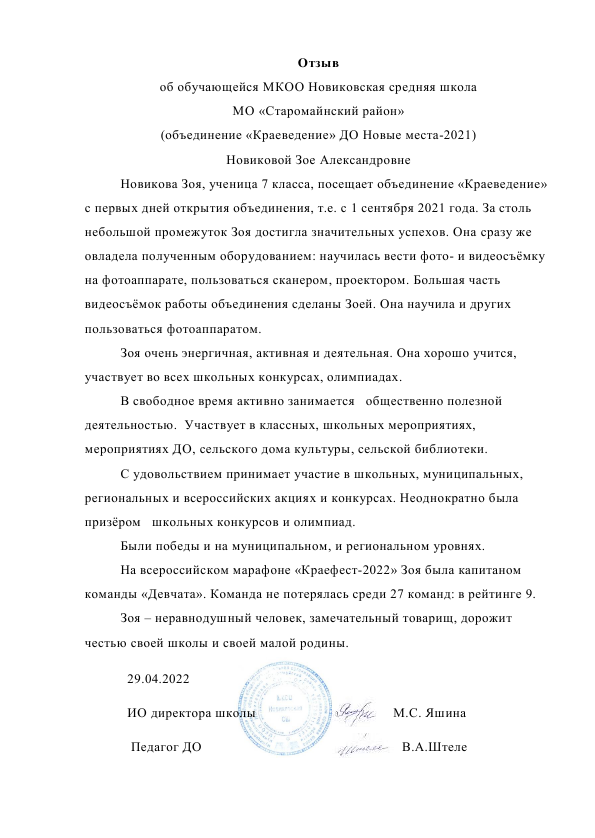 ПРИЛОЖЕНИЕ 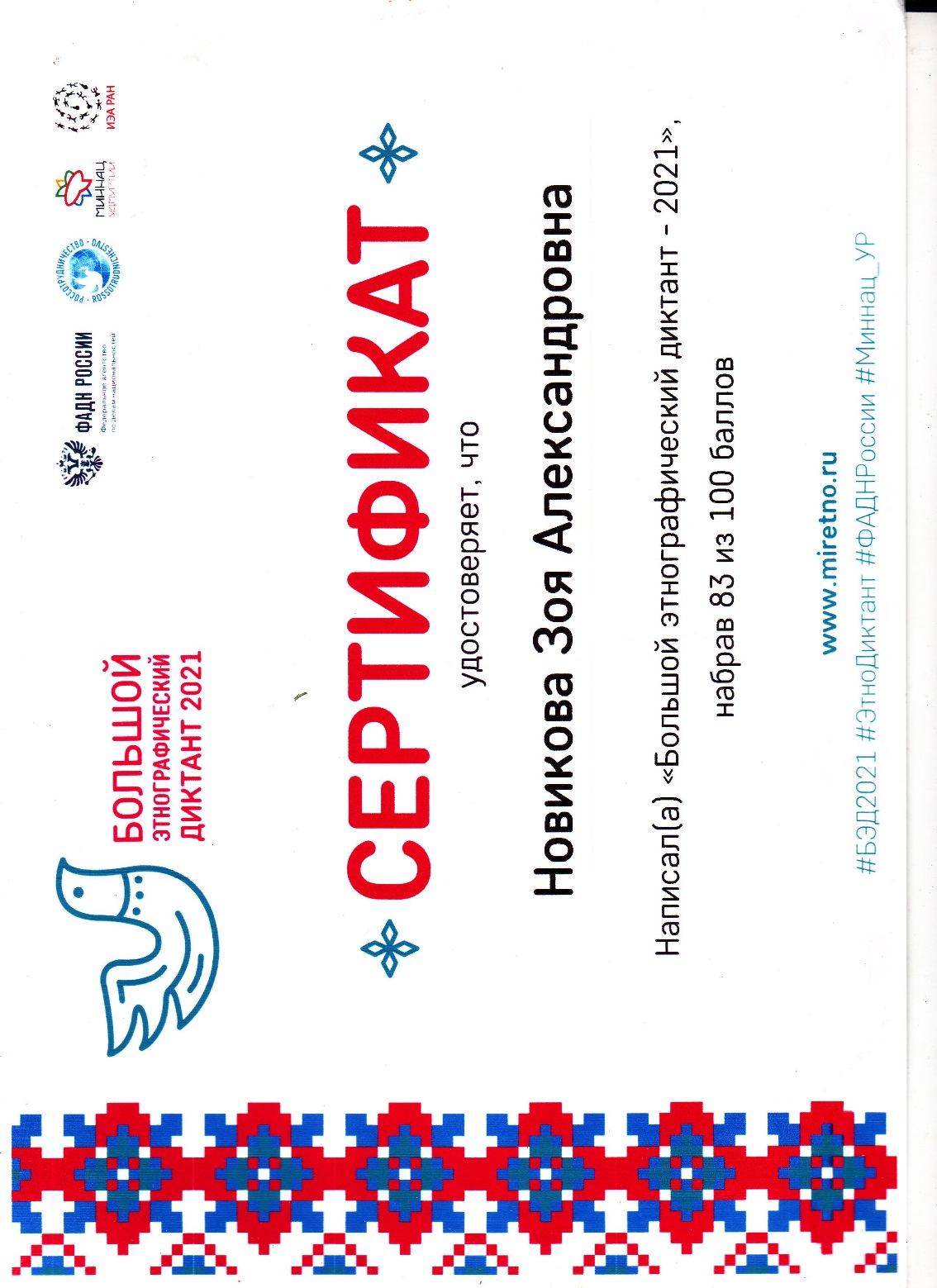 http://dvorec73.ru/news/1068/ 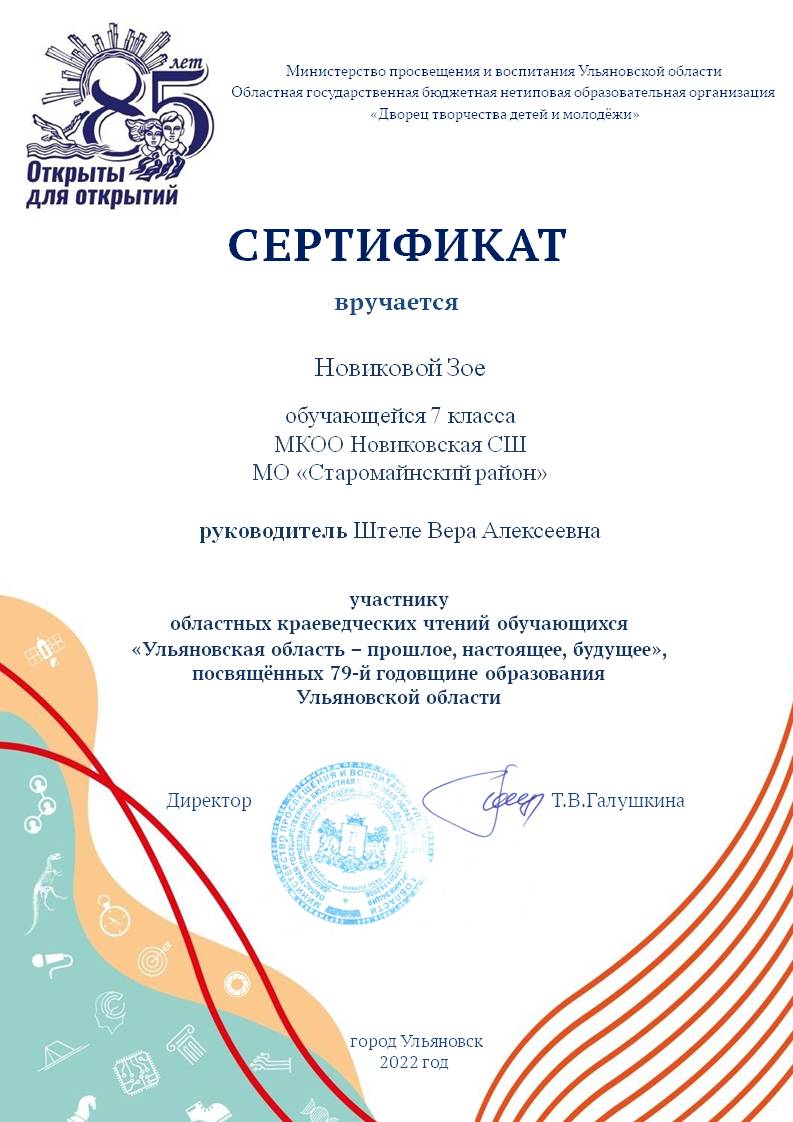  https://www.mo73.ru/news/sobytiya/vo_dvortse_podveli_itogi_konkursa_-oveyannye_slavo/ 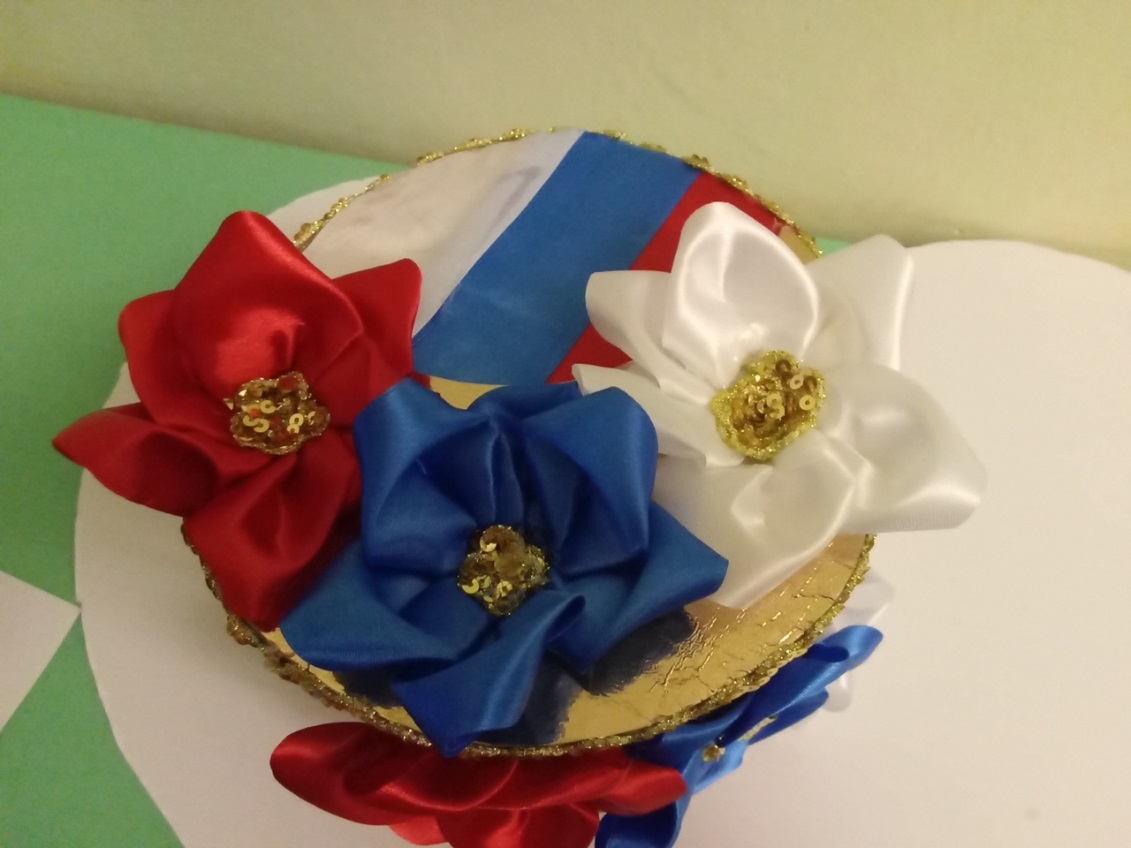 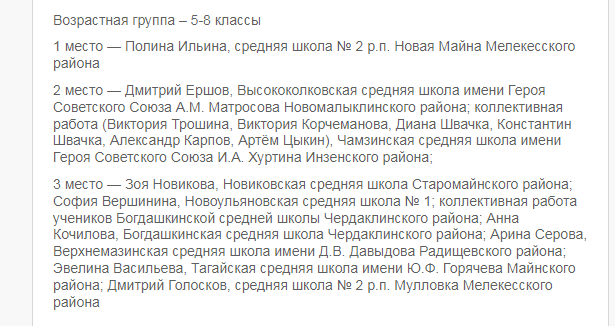  https://vk.com/club177736266?z=video-201283563_456239031%2F83a5ed3485c78da8cb%2Fpl_wall_- 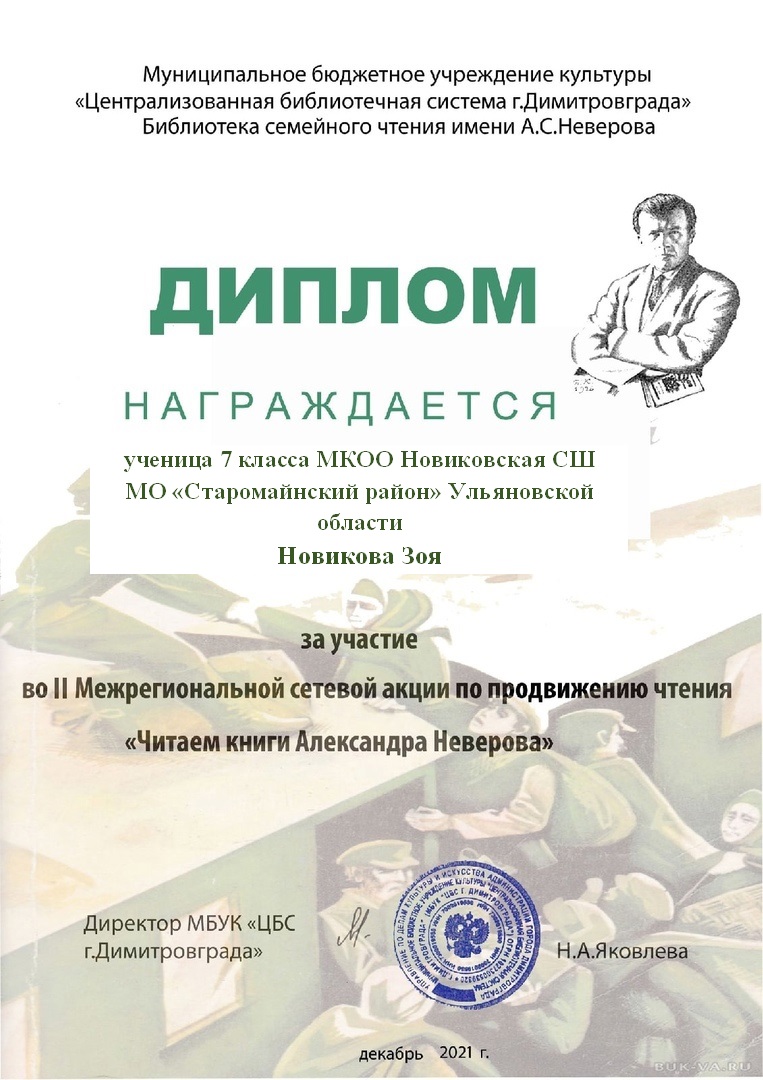 https://vk.com/club177736266?z=photo439944129_457240563%2Fwall-177736266_2567https://vk.com/krfest_museum?w=wall-210906438_242%2Fall краефест  стартhttps://vk.com/novikovkaschool?w=wall-201283563_1084 музей на домhttps://vk.com/krfest_museum?w=wall-210906438_249%2Fall краефест https://vk.com/krfest_museum?w=wall-210906438_300%2Fall краефест финал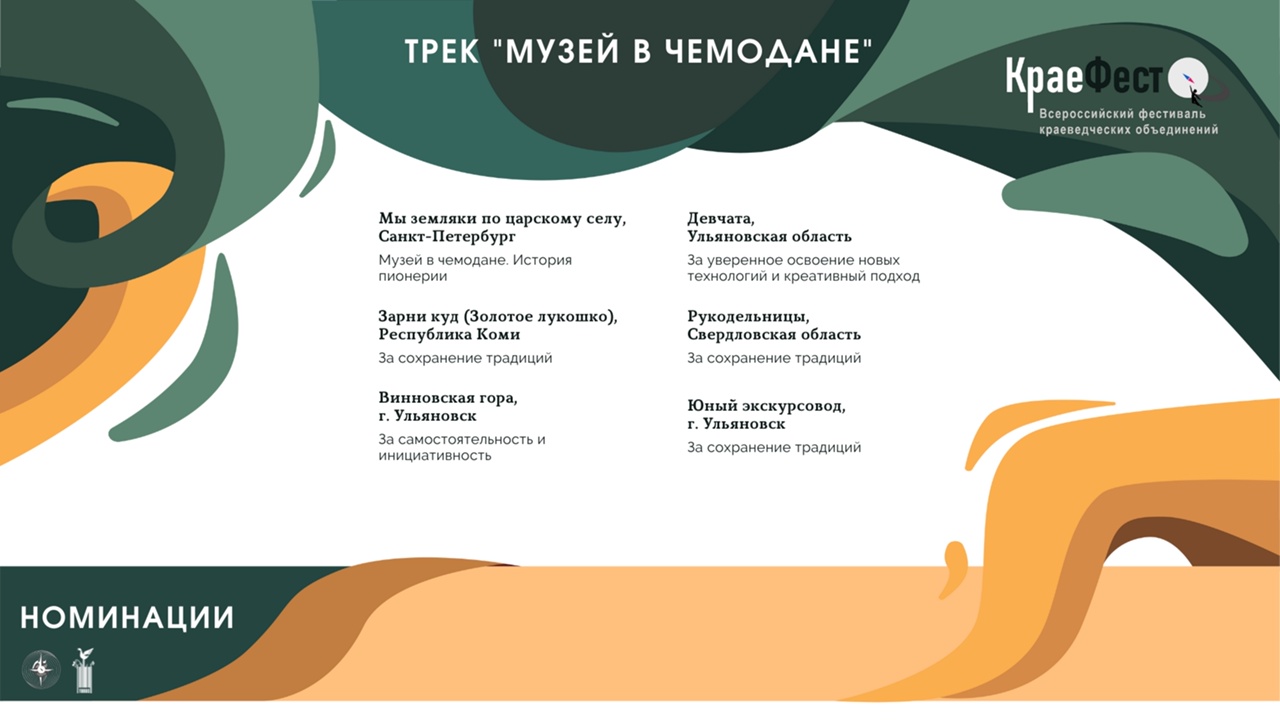 На «Краефест» был представлен проект «Чемодан сельской модницы 50-х годов».   Проект адресован женщинам, подросткам, детям.Актуальность проекта: тема малой родины очень важна.  Если человек не научится любить малую родину, то вряд ли он будет любить большую. Цель проекта: вызвать музейными средствами интерес к   истории и культуре малой родины, чтобы дети, взрослые хорошо знали своё прошлое и уважали его. Задачи проекта: дать экспонатам школьного музея вторую жизнь,показать трудолюбие деревенских девушек и красоту обыкновенных вещей, познакомить с диалектными словами.                                                       Основная идея проекта: через одежду познакомить молодое поколение с определённым историческим отрезком времени, 50-ми гг., а пожилым подарить радость встречи с юностью. 